Индивидуальный проект дома A-frame 7.5*9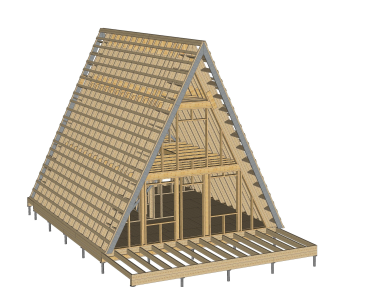 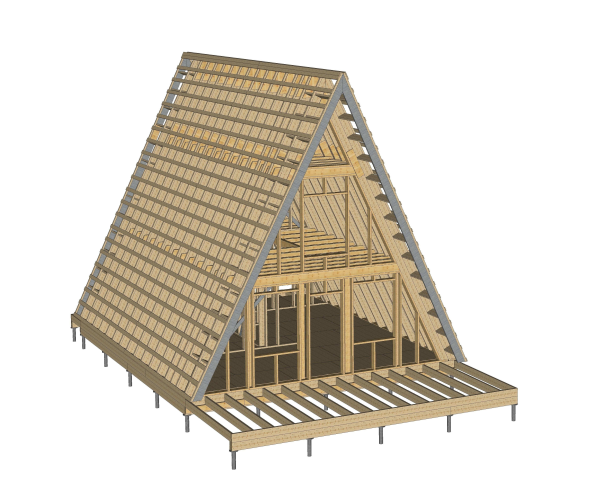 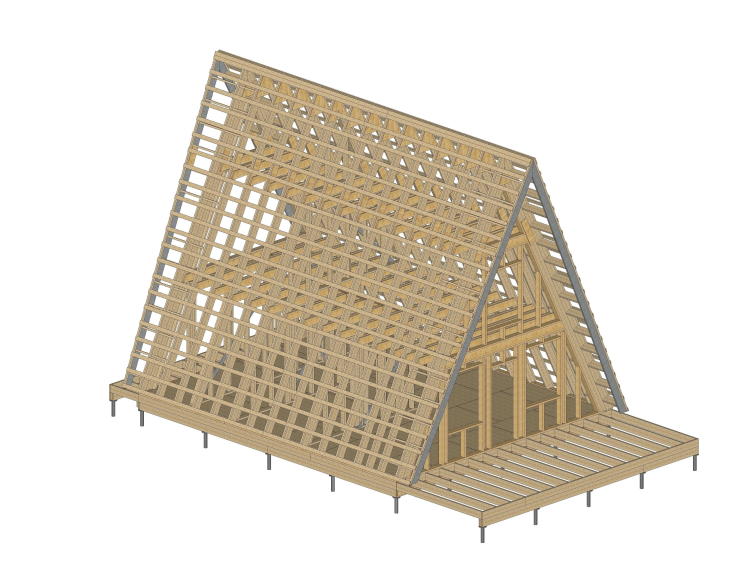 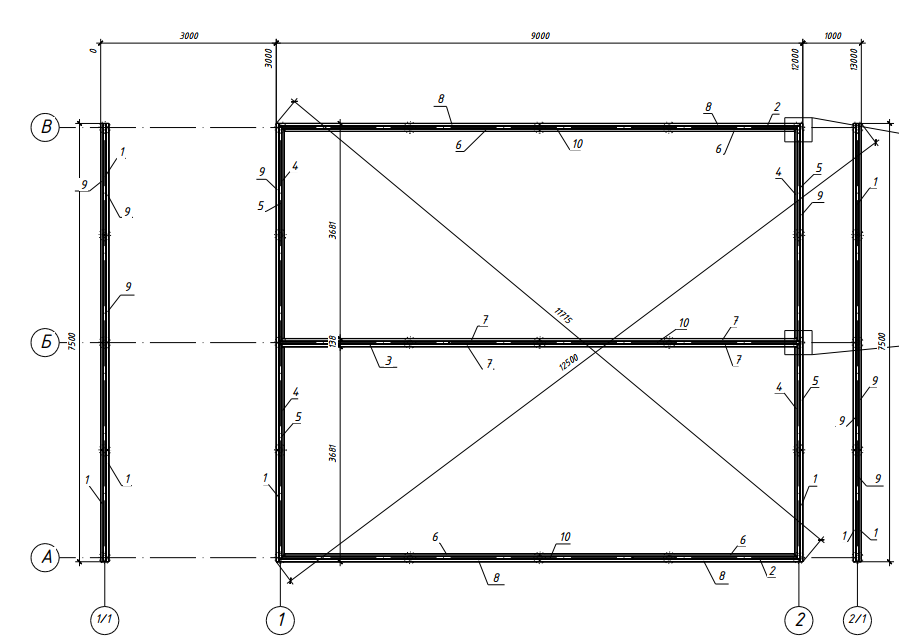 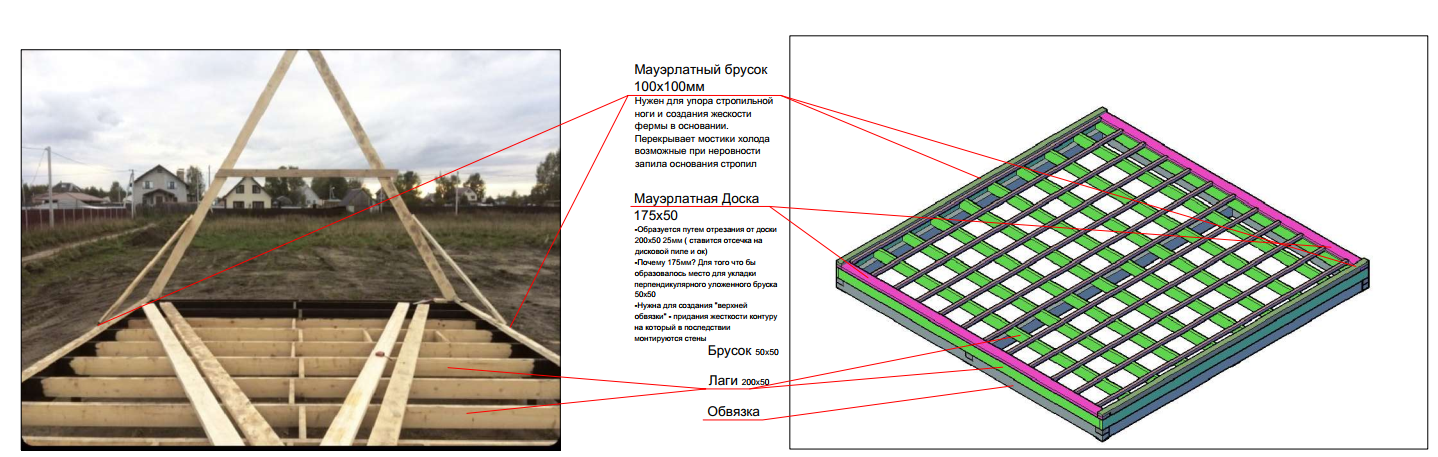 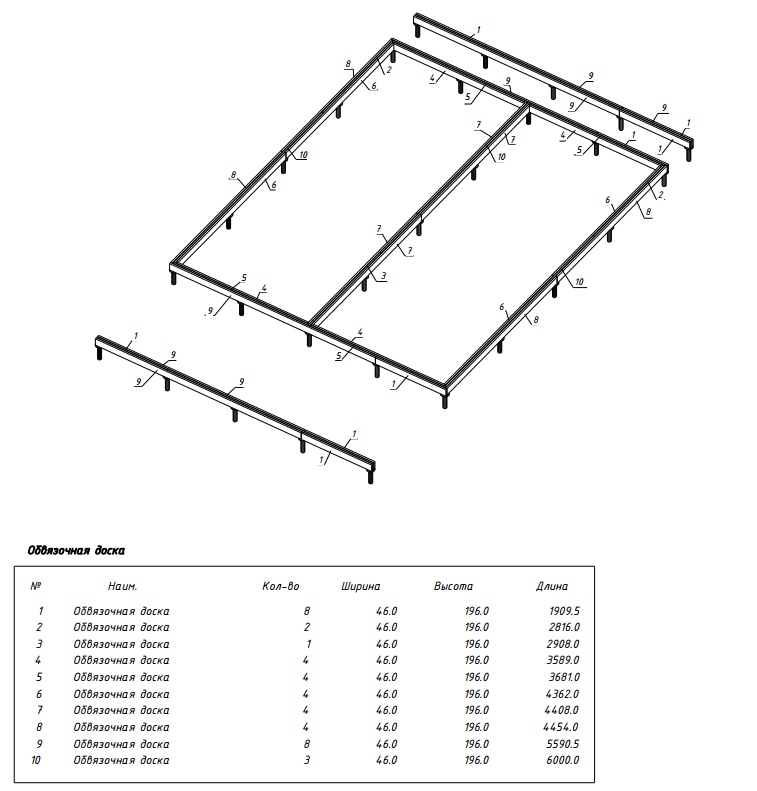 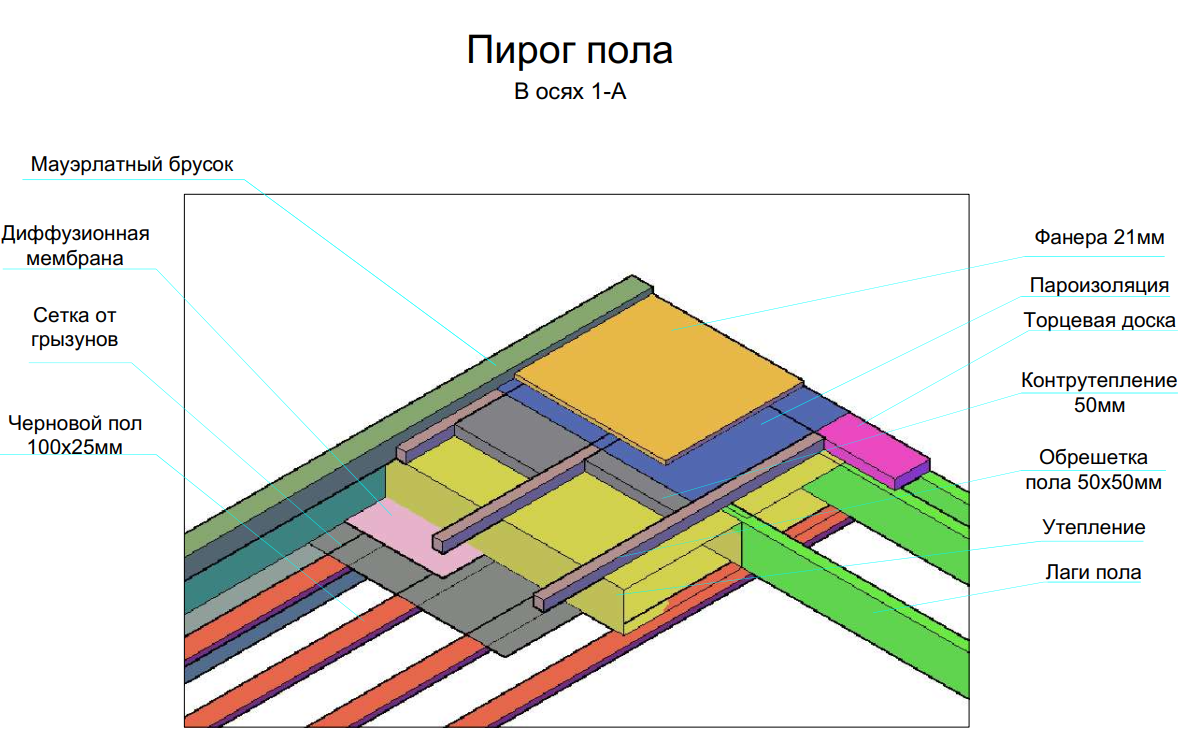 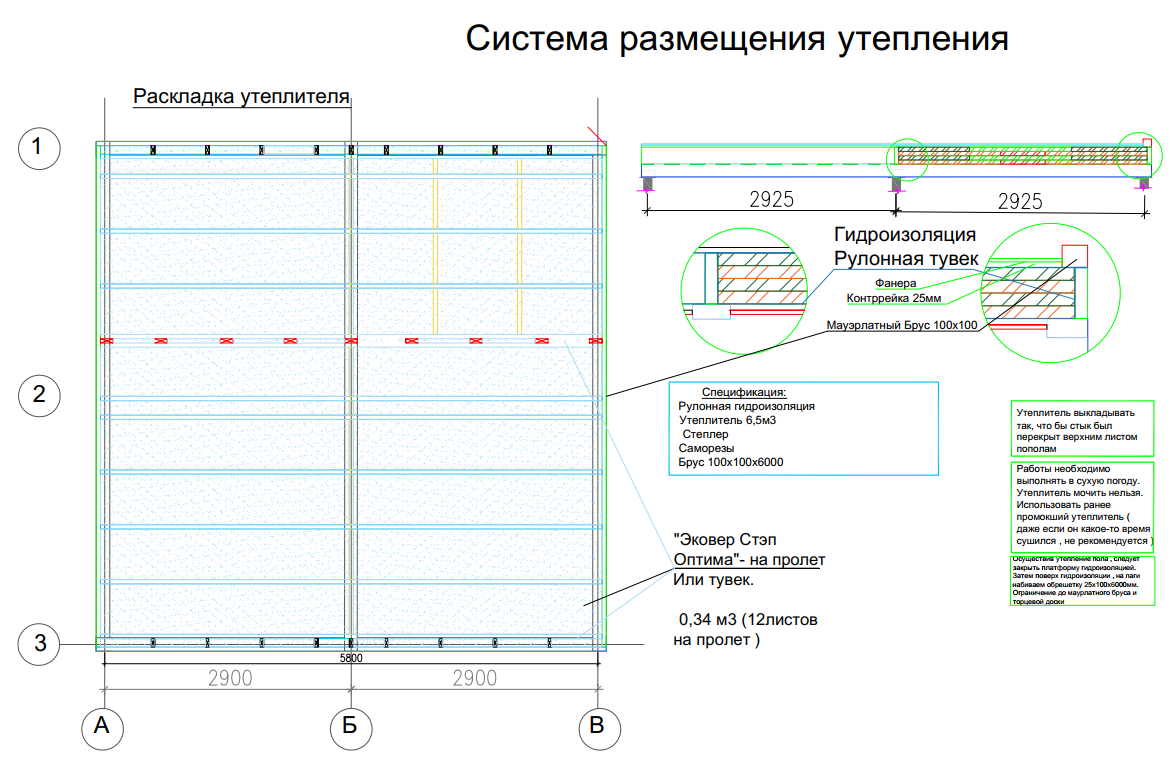 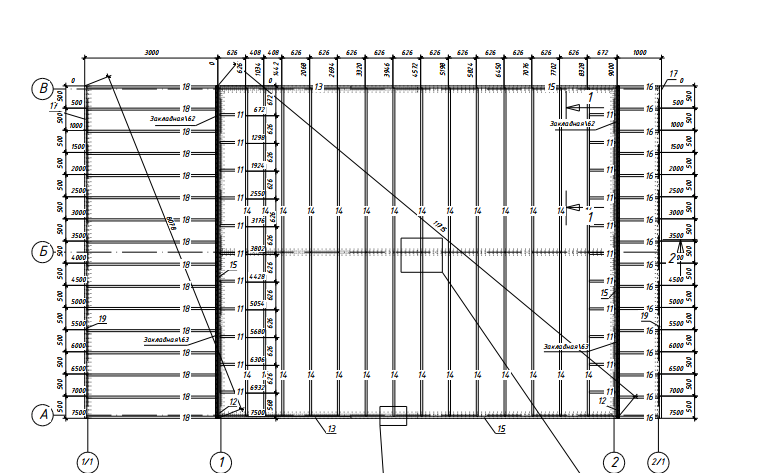 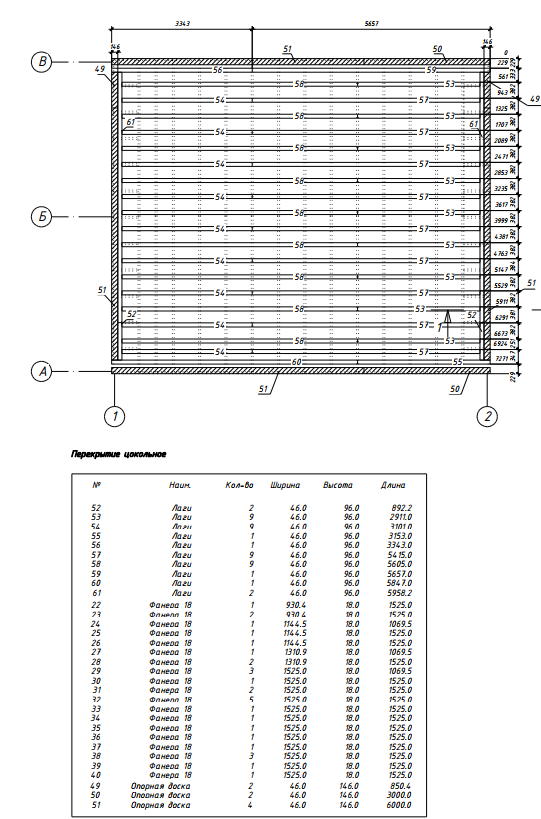 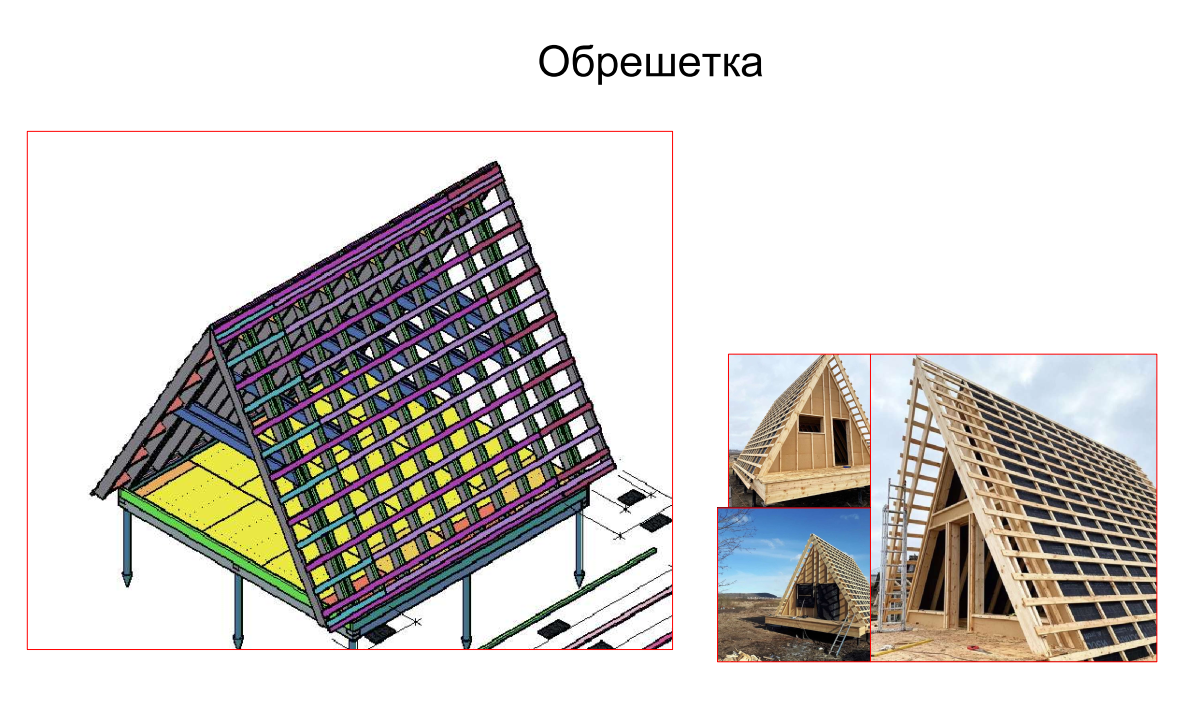 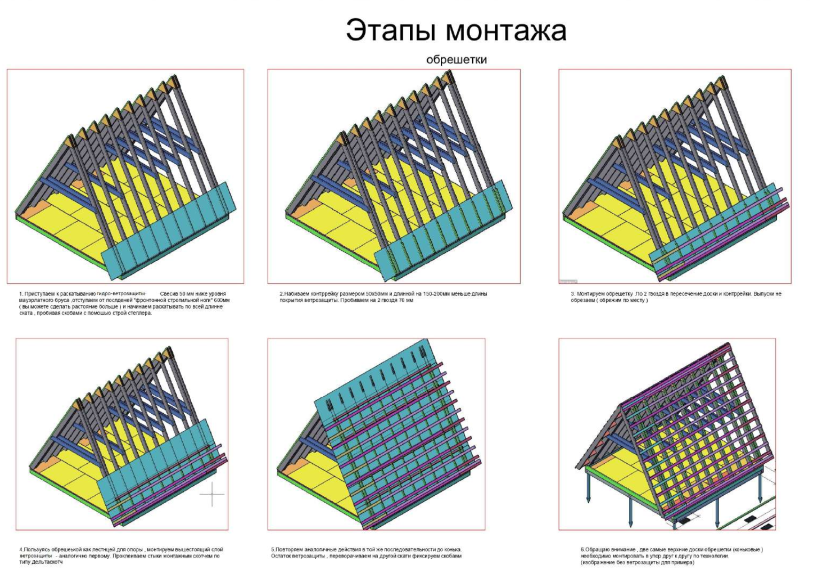 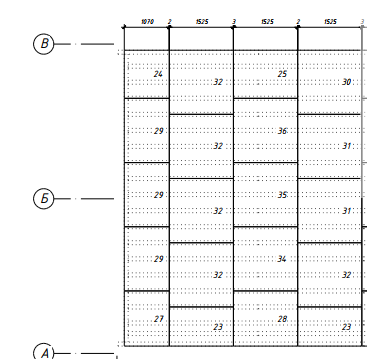 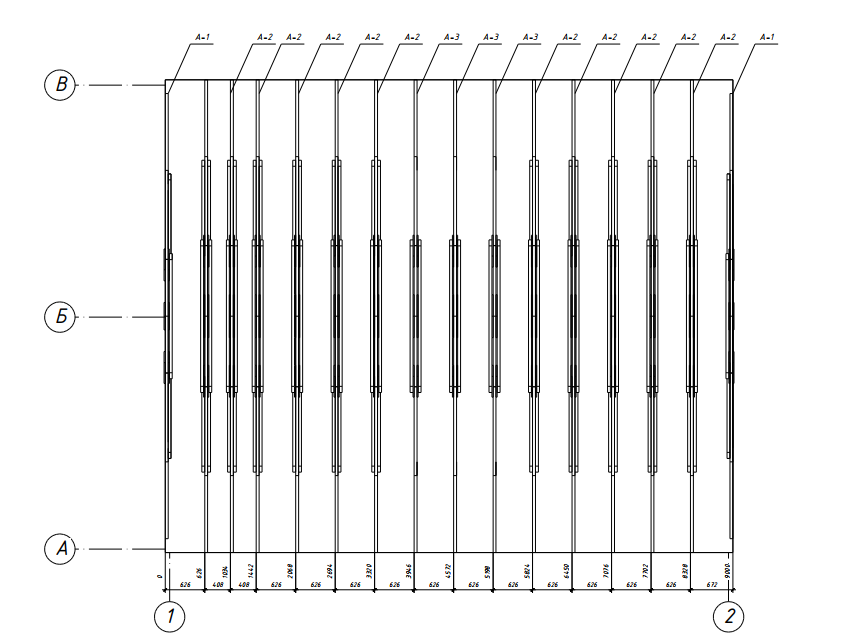 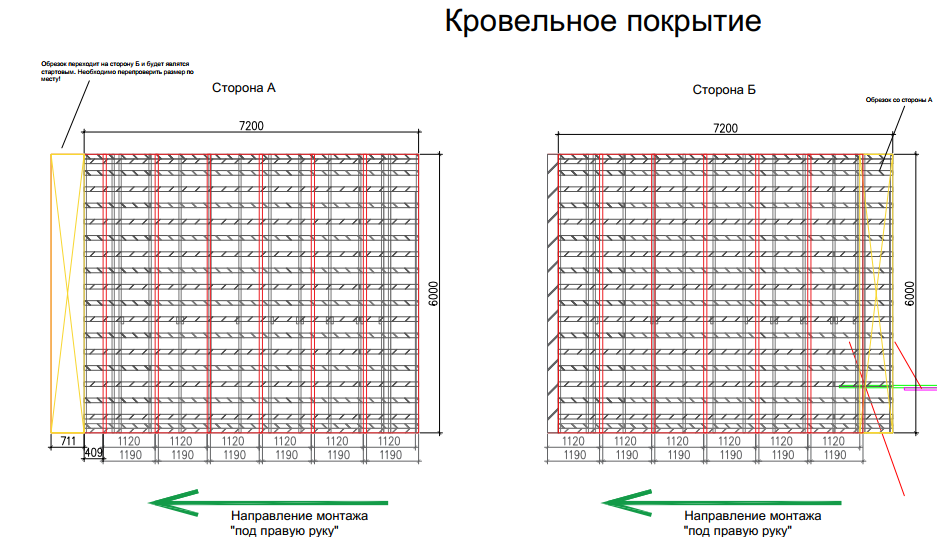 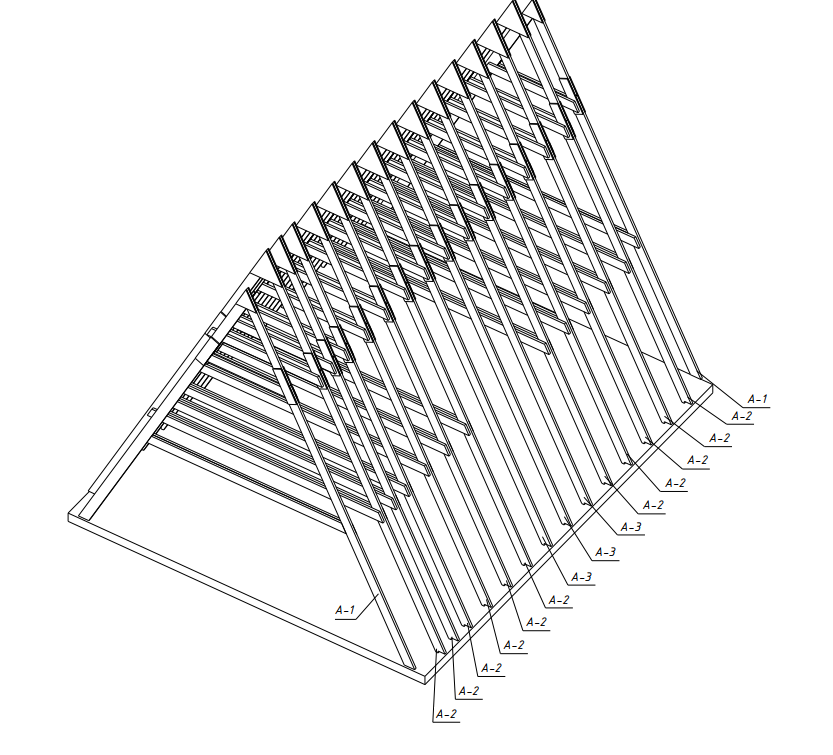 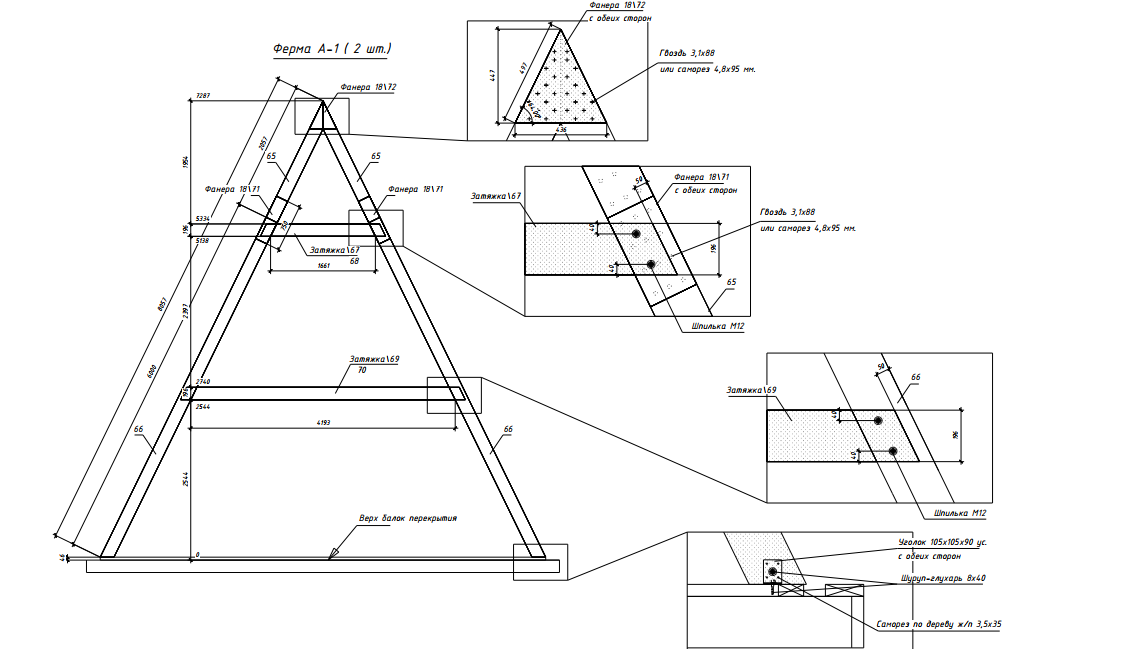 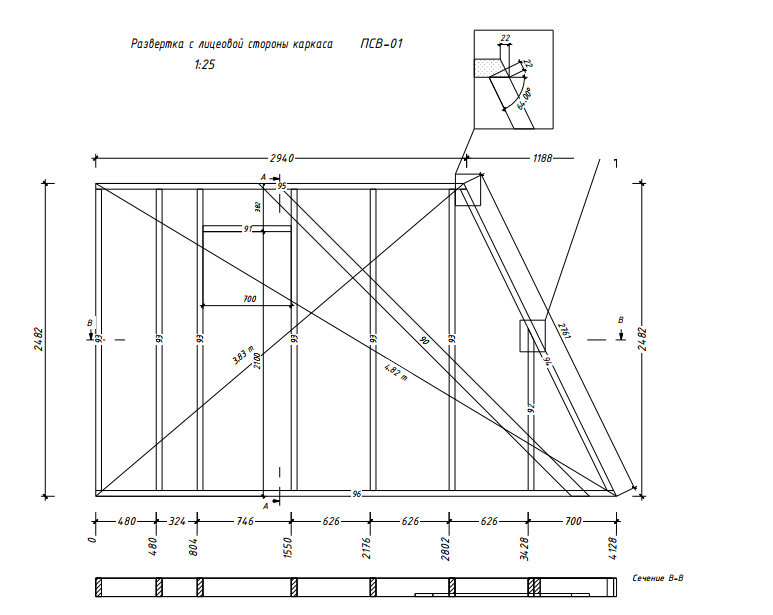 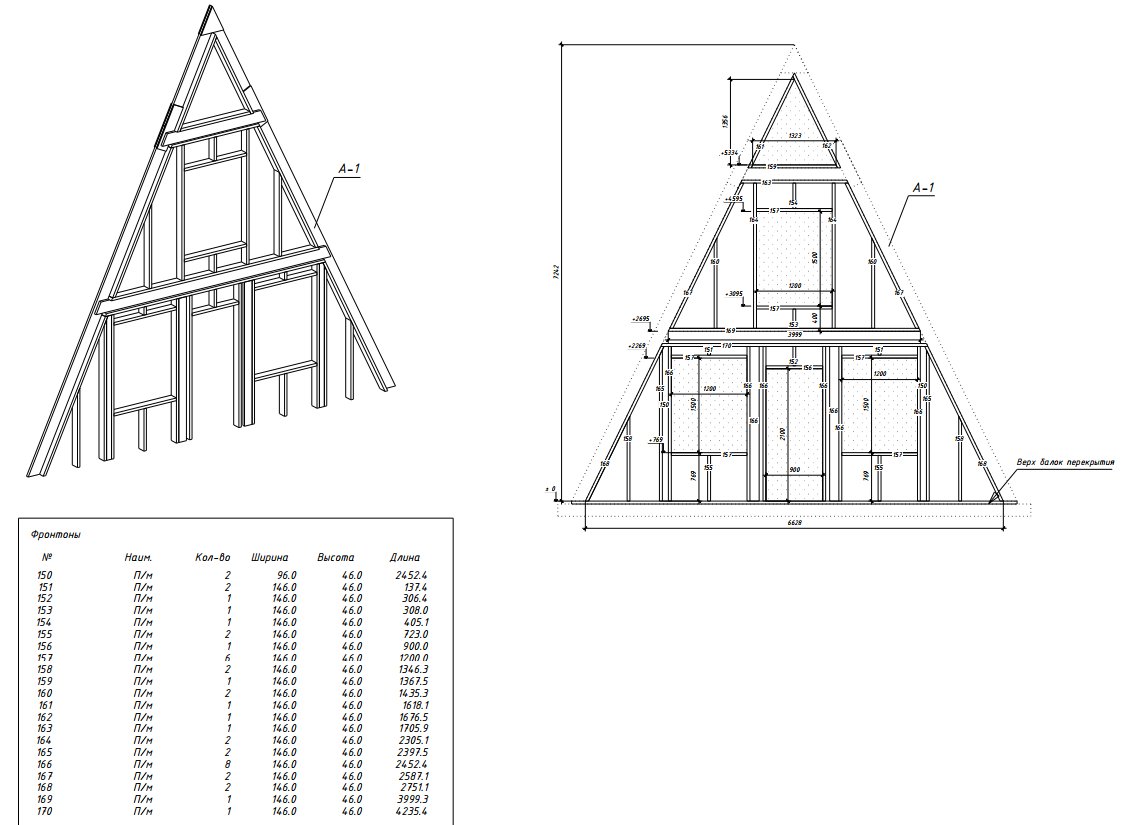 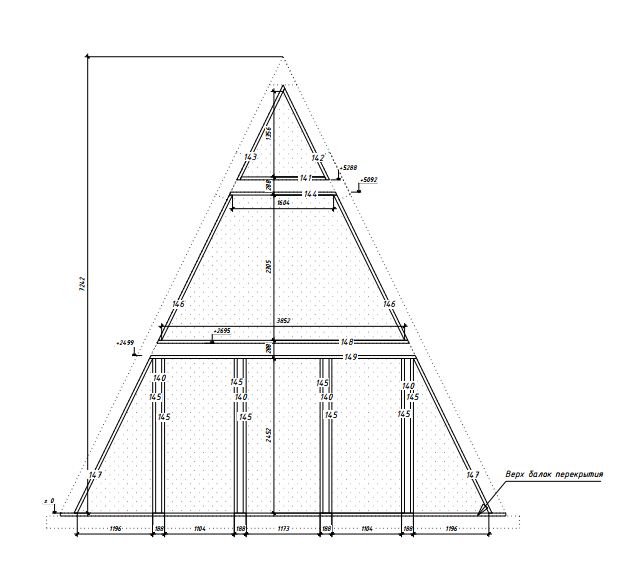 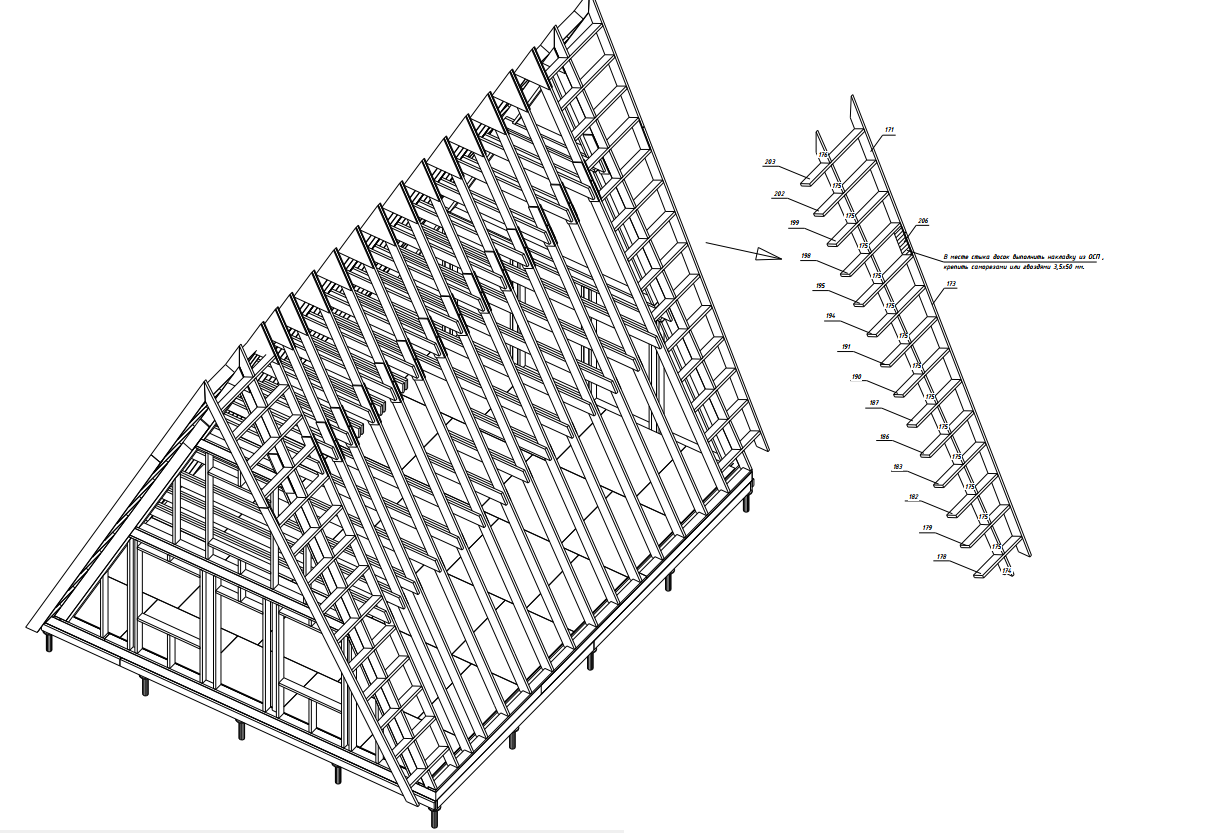 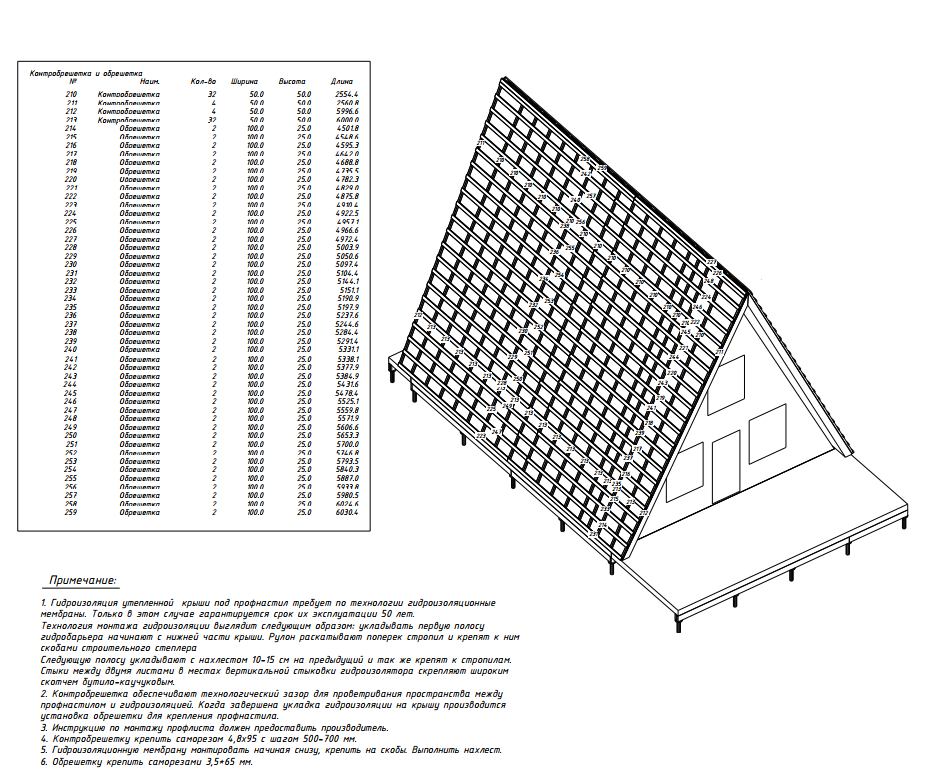 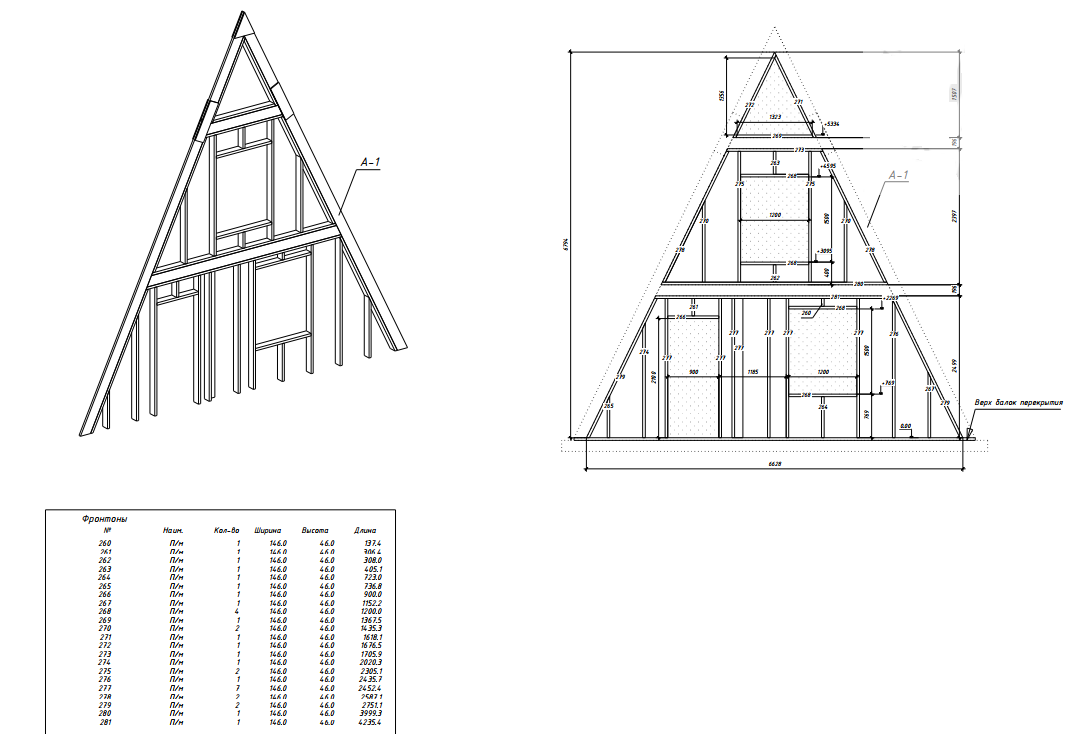 